Уважаемые обучающиеся, родители, коллеги Администрация МОУ «Гусевкская СОШ» приглашает вас к участию в новом проекте #ГеографияПодвигаКлючевое сообщение проектаСегодня, несмотря на режим самоизоляции, мы не должны забывать  о  подвиге  нашего народа, совершенном 75 лет назад.18 апреля, в Международный день памятников и исторических мест, была запущена акция в социальных сетях #ГеографияПодвига и предлагаем вам, находясь дома, принять в ней участие. Разместите собственную фотографию, сделанную ранее или взятую из открытых источников и расскажите, как это место связано с Победой в Великой Отечественной войне. Это может быть дом, мемориал, предприятие, место отправки на фронт, и т.д. Расскажите историю места и поставьте хештэг #ГеографияПодвига.75 лет прошло со дня Победы в самой кровопролитной и страшной войне в истории человечества. Наша страна внесла решающий вклад в разгром фашизма, понесла самые большие потери. Нет ни одной семьи, которой не коснулась бы война, и нет ни одного места в нашей стране, которое не было связано с подвигом народа: места подвигов и сражений, неприступные высоты и партизанские базы, дома, из которых уходили на фронт герои, и предприятия, на которых производили необходимое фронту. Привычные сегодня места когда-то были местом подвига.Старт Акции 18 апреляСубъекты Российской Федерации, страны СНГ и ЕвропыФлешмоб в социальных сетях, приуроченный к празднованию75-летия Победы в Великой Отечественной войнеСодержание:Участники размещают в социальных сетях публикацию с фото о местах боевой славы,улицах, зданиях, локациях, связанных с Великой Отечественной Войной.Сроки проведения:18 апреля – 9 маяВыбор локаций:Общедоступные источникиИсторические местные сайтыСобственные знанияДанные краеведов и историковГеография:Субъекты РФСтраны СНГЕвропаОсобенности: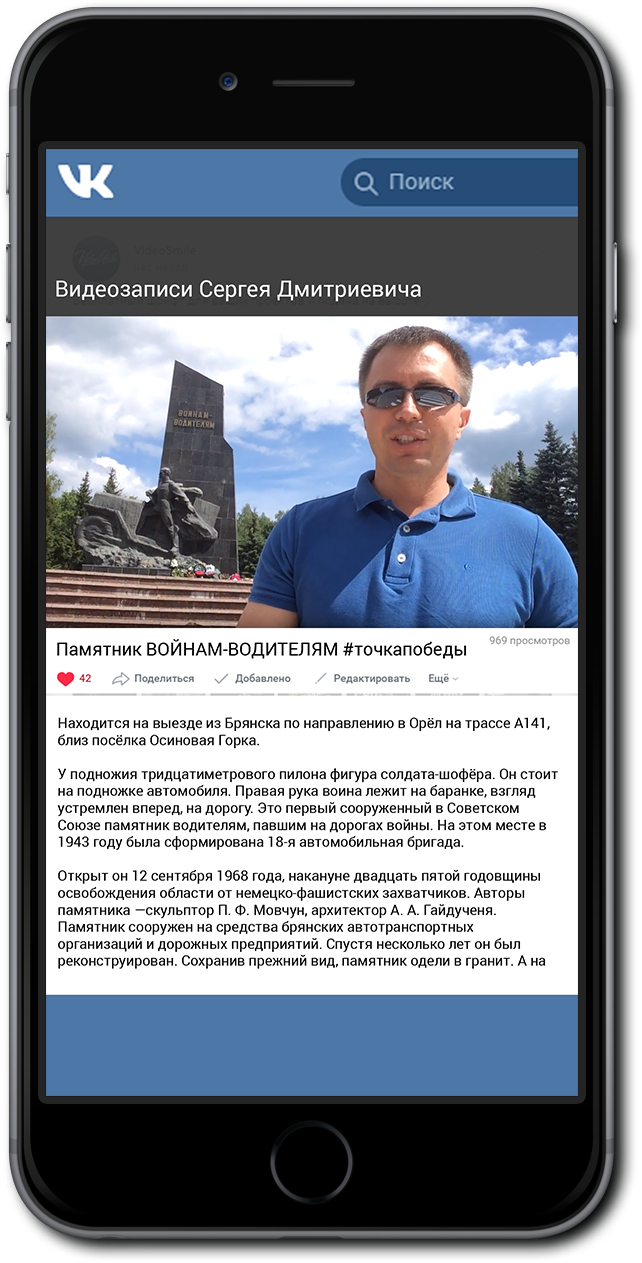 Широкий формат публикацийОтсутствие жестких рамок и требованийРассказ как об общеизвестных местах, так и не широко известныхЛичностная ориентация на участника (дом в котором я живу, предприятие, где я работаю)Широкая география участия (субъекты, где непосредственно велись боевые действия, промышленные центры, регионы эвакуации, места мобилизации, места рождения героев Войны, ветеранов)Вариативность выбора социальной сети и подходящего формата публикацииПараллельное размещение публикации в нескольких соц. сетяхПубликации размещаются под хэштэгами#ГеографияПодвига #9мая #ВеликаяПобеда #ПобедаРодиласьЗдесь и тд.